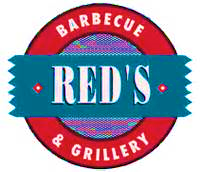 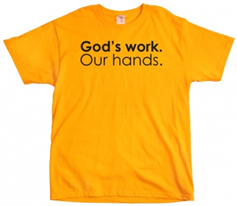 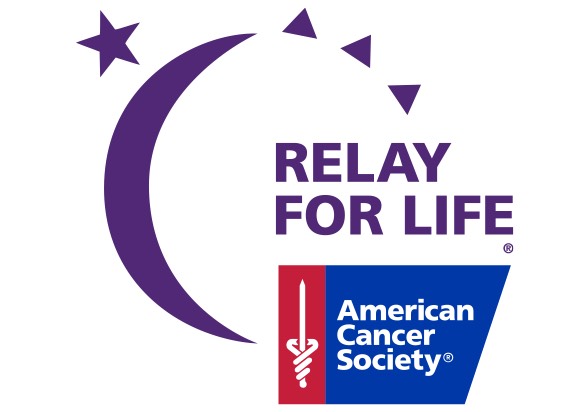 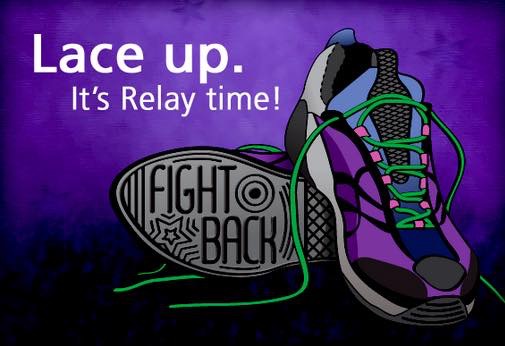 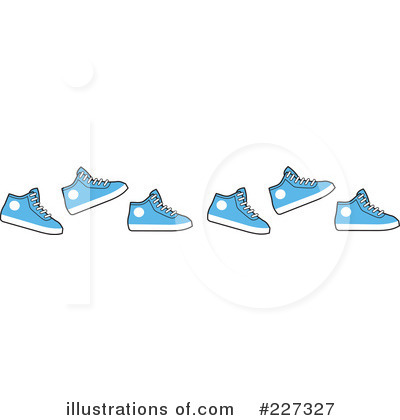 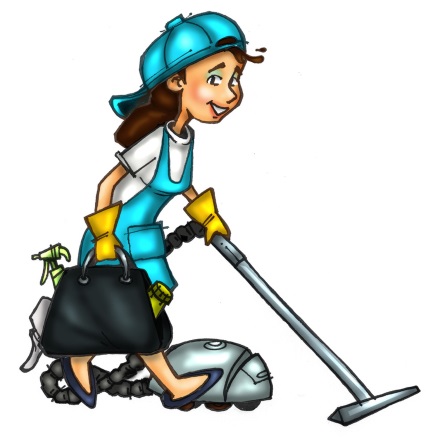 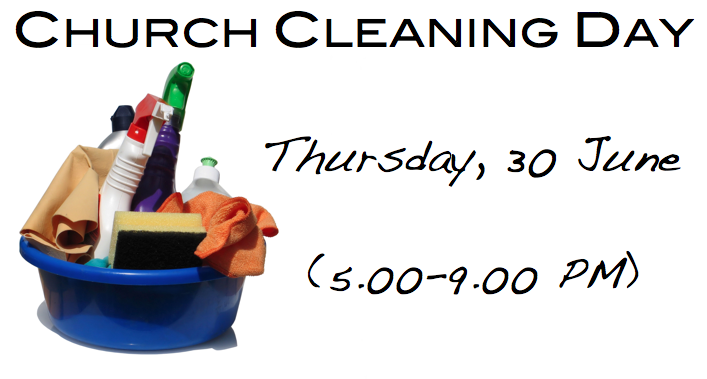 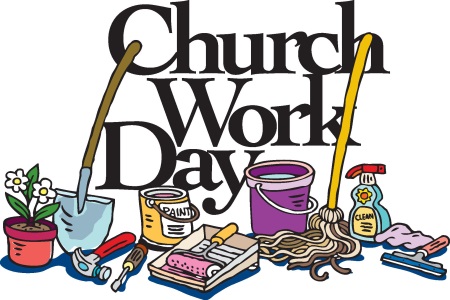 Saturday, Aug 26, 9am-NoonWhat’s it For? The Nursery The blue and purple SS Rooms and supply closet (between  the Nursery and Library) The Youth Room (above the Office)
Who’s Invited?Anyone willing to help clean, organize, de-clutter, and/or fix things (or is just curious about what we want to get rid of!)Come for just an hour or all three – Any help appreciated!
Feel free to bring your kids to play in the playground 
(or we can put them to work? ;-)Examples of projects we envision:Washing walls and windows; Cleaning/sorting the Nursery toys; Organizing the SS supply closet; Fixing/Moving a ping-pong table; Moving stuff to the dumpster; Cleaning windows and/or blinds; Bring your favorite vacuum to help in general cleaning…Have questions or suggestions?Feel free to contact Julie, Julie.ostberg@yahoo.com cell: 716-308-5473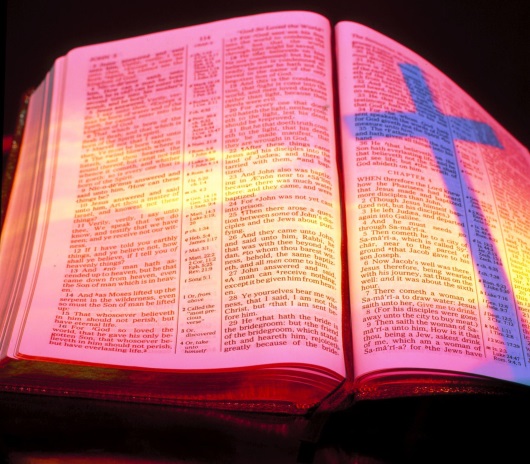 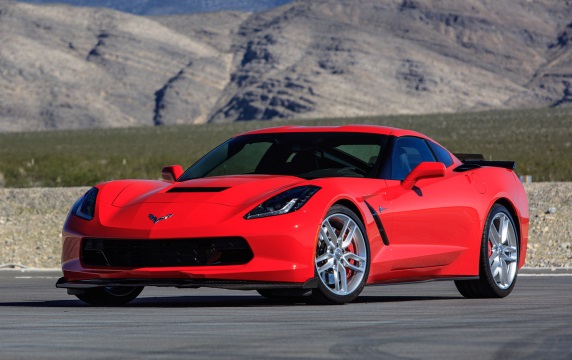 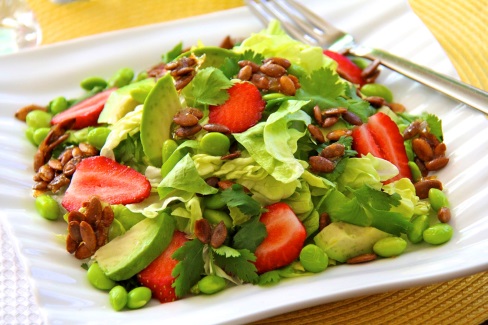 